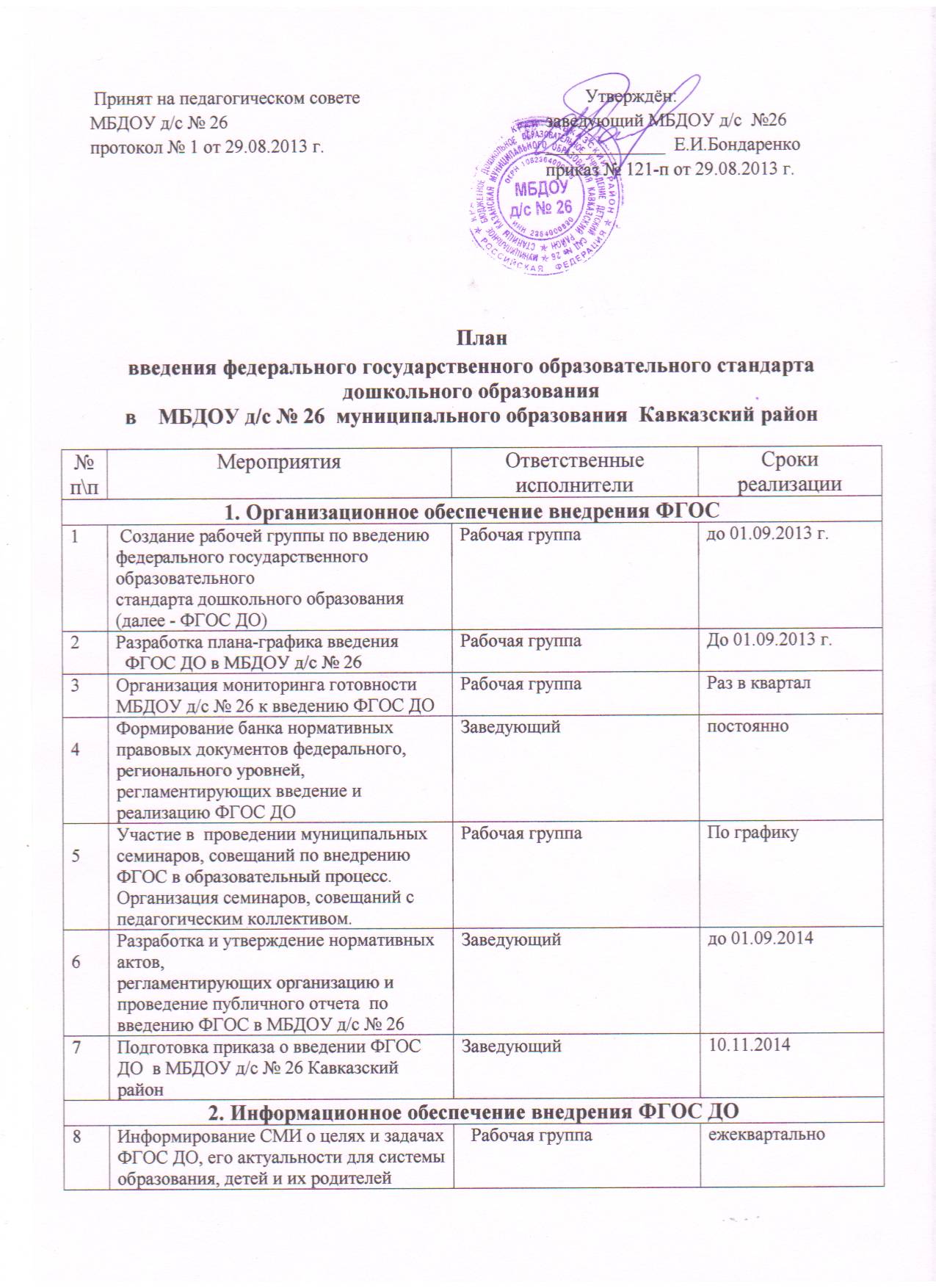 9Организация публичной отчетности МБДОУ д/с № 26  о ходе и результатах введения ФГОС  ДОЗаведующий1 раз вполугодие10Организация изучения общественного мнения по вопросам введения новых стандартов и внесение предложений по  дополнениям в содержание основной образовательной программы дошкольного образовательного учрежденияРабочая группа1 раз вполугодие3. Кадровое обеспечение внедрения ФГОС ДО3. Кадровое обеспечение внедрения ФГОС ДО3. Кадровое обеспечение внедрения ФГОС ДО3. Кадровое обеспечение внедрения ФГОС ДО11Проведение мониторинга учета потребности в подготовке, повышении квалификации и переподготовки педагогических работников МБДОУ д/с № 26 с учетом вновь вводимых мест в МБДОУ д/с № 26Заведующийдо 01.09.2013 г.12Доведение до сведения педагогов МБДОУ д/с № 26   о графике подготовки, повышения квалификации и переподготовки руководящих и педагогических работников дошкольного образования в условиях введения ФГОС ДОЗаведующийдо 01.12.2013 г.13Реализация графика подготовки, повышенияквалификации и переподготовки педагогическихработников МБДОУ д/с № 26  с учетом введения ФГОС ДОЗаведующийпо отдельномуграфику4. Организация методического сопровождения внедрения ФГОС4. Организация методического сопровождения внедрения ФГОС4. Организация методического сопровождения внедрения ФГОС4. Организация методического сопровождения внедрения ФГОС14Участие в  семинарах и совещаниях по методическому сопровождению введения ФГОС ДО, организуемых МБУ ОМЦЗаведующийежеквартально15Организация  семинаров и совещаний по методическому сопровождению введения ФГОС ДО для педагогов МБДОУ д/с № 26Заведующийежеквартально16Размещение на сайте МБДОУ д/с № 26 информации по сопровождению ФГОС ДО Заведующийвесь период17Проведение мониторинга затруднений по введению ФГОС ДОРабочая группа1 раз в квартал18Изучение опыта   учреждений края, федерации по внедрению ФГОС ДО Рабочая группавесь период5. Материально-техническое обеспечение внедрения ФГОС ДО5. Материально-техническое обеспечение внедрения ФГОС ДО5. Материально-техническое обеспечение внедрения ФГОС ДО5. Материально-техническое обеспечение внедрения ФГОС ДО19Разработка планов-графиков поэтапного укрепленияматериально-технической базы МБДОУ д/с № 26 в соответствии с требованиями, а также требованиями к минимальной оснащенности образовательного процессаЗаведующийпо отдельномуграфику20Проведение работы по укреплению материально-технической базы МБДОУ д/с № 26 в соответствии с требованиями, а также требованиями к минимальной оснащенности учебного процесса Заведующийпо отдельномуграфику